ATELIÉR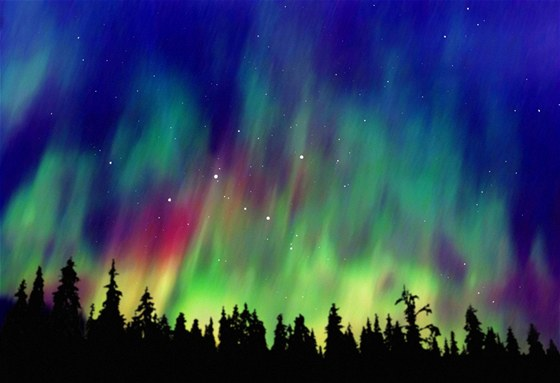 Zdroj: www.pinterest.comPOLÁRNÍ ZÁŘE, VÍŠ CO TO JE?V POLÁRNÍCH OBLASTECH NA SEVERU NAŠÍ ZEMĚKOULE KAŽDOU ZIMU SLUNCE SPOLU SE VZDUCHEM VYTVÁŘÍ TUTO NÁDHERNOU PODÍVANOU NA NEBI. TO JE BAREV.ZKUS TAKOVOU POLÁRNÍ ZÁŘI NAMALOVAT.NATŘI ČTVRTKU VODOU. A MŮŽEŠ ZAČÍT KOUZLIT, ROZPOUŠTĚJ BARVY, KTERÉ SE TI LÍBÍ.DÍLO NECH ZASCHNOUT. MEZITÍM SI NA ČERNOU ČTVRTKU NAKRESLI STROMY A VYSTŘIHNI. STROMY NALEP NA SPODNÍ OKRAJ BAREVNÉHO DÍLA.